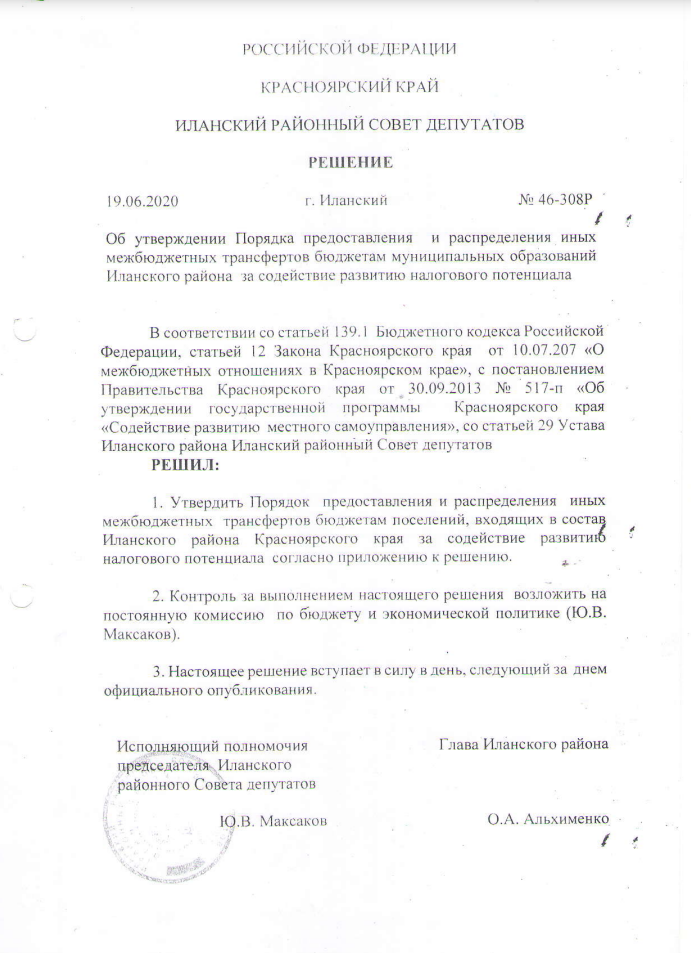 Приложениек  решению Иланского районного Совета депутатовот 19.06.2020  № 46-308РПорядок предоставления и распределения  иных межбюджетных  трансфертов  бюджетам поселений, входящих в состав  Иланского района Красноярского края за содействие  развитию налогового потенциалаПорядок предоставления и распределения  иных межбюджетных трансфертовПорядок предоставления и распределения  иных межбюджетных трансфертов  бюджетам поселений, входящих в состав  Иланского района  Красноярского края за содействие развитию  налогового потенциала (далее – Порядок) определяет  процедуру предоставления  и распределения  иных межбюджетных трансфертов  бюджетам поселений, входящих в состав  Иланского района  Красноярского края за содействие развитию  налогового потенциала (далее – иные межбюджетные трансферты).Главным распорядителем средств  иных межбюджетных трансфертов  является финансовое управление Администрации Иланского района Красноярского края (далее – финансовое управление).Иные межбюджетные трансферты  предоставляются бюджетам  поселений, входящих в состав  Иланского района  Красноярского края, имеющих в отчетном финансовом году по сравнению с годом, предшествующим отчетному финансовому году, прирост поступлений в бюджет поселения Иланского района  Красноярского края единого сельскохозяйственного налога, земельного налога и налога на имущество физических лиц (далее – налоги).Иные межбюджетные трансферты  предоставляются бюджетам поселений, входящим в состав Иланского района Красноярского края из районного бюджета  на решение вопросов  местного значения в  соответствии с Федеральным законом от 06.10.2003 №131-ФЗ «Об общих принципах организации местного самоуправления  в Российской Федерации» и Законом Красноярского края от 15.10.2015 №9-3724 «О закреплении вопросов местного значения  за сельскими поселениями Красноярского края». Общий объем  иных межбюджетных трансфертов, предоставляемый бюджетам поселений, входящим в состав Иланского района Красноярского края – 223 850,00 (двести двадцать три тысячи восемьсот пятьдесят) рублей 00 копеек, или 50 процентов от объема  иного межбюджетного трансферта бюджету Иланского района Красноярского края.Иные межбюджетные трансферты предоставляются бюджетам поселений, входящих в состав  Иланского района Красноярского края  в соответствующем финансовом году  в пределах  объема  бюджетных ассигнований, предусмотренных на указанные цели решением Иланского районного Совета депутатов об утверждении  районного бюджета на соответствующий финансовый  год и плановый период.Распределение  иных межбюджетных трансфертов осуществляется  финансовым управлением  в соответствии с разделом  2 Порядка.Для проведения расчетов  размеров иных межбюджетных трансфертов в соответствии с пунктом 1.6. настоящего Порядка  используются  отчетные данные об объеме фактических поступлений  в бюджеты поселений, входящих в состав Иланского района Красноярского края, налогов в отчетном финансовом году и в году, предшествующем  отчетному финансовому году.Иные межбюджетные трансферты предоставляются  бюджетам поселений, входящих в состав  Иланского района Красноярского края в соответствии со сводной бюджетной росписью  районного бюджета.Финансовое управление перечисляет бюджетам поселений, входящим в состав Иланского района Красноярского края иные межбюджетные трансферты в течение 10 рабочих дней со дня вступления в силу решения о распределении.Органы местного самоуправления  поселений, входящих в состав Иланского района Красноярского края  не позднее 10 января года, следующего за отчетным  годом, предоставляют  финансовому управлению  отчет об использовании иных межбюджетных трансфертов по форме, согласно приложению №2 к Порядку.Ответственность  за достоверность  предоставляемых отчетных данных  по объемам выполненных работ  и направлениям использования  выделенных средств  возлагается на органы местного самоуправления  поселений, входящих в состав Иланского района Красноярского края в соответствии с действующим законодательством.В случае, если в ходе  проведения внутреннего муниципального контроля будет выявлен факт  недостоверности информации, предоставленной  органами местного самоуправления  поселений, входящих в состав Иланского района Красноярского края, иной межбюджетный  трансферт подлежит возврату в районный бюджет в полном объеме.Методика распределения  иных межбюджетных трансфертов бюджетам поселений, входящих в состав Иланского района Красноярского края. Иные межбюджетные трансферты  бюджетам поселений, входящим в состав Иланского района  предоставляются пропорционально уровню прироста поступлений налогов поселений, входящих в состав Иланского района Красноярского края в отчетном финансовом году по сравнению с годом, предшествующим отчетному финансовому году и рассчитывается по формуле:где: 	V - общий объем  иных межбюджетных трансфертов, предоставляемый бюджетам поселений, входящим в состав Иланского района Красноярского краяПki – прирост поступлений k-го налога в бюджет i- го поселения Иланского района Красноярского края.k- единый  сельскохозяйственный налог, налог на имущество физических лиц, земельный налог.Пi – прирост поступлений налогов  в бюджет i-го поселения Иланского района Красноярского края, рассчитываемый для поселений, имеющих право на получение  иного межбюджетного трансферта  в соответствии с пунктом 1.3. Порядка.3Пi = SUMПki,k=1Прирост поступлений k-го налога в бюджет i-го поселения Иланского района Красноярского края рассчитывается по следующей  формуле: Пki = Дk(n)i – Дk(n-1)i,где:Дk(n)i -  фактическое поступление k-го налога в отчетном финансовом году в бюджет i-го поселения Иланского района Красноярского края.В случае, если значение фактического поступления k-го налога в отчетном финансовом году и (или) в году, предшествующем отчетному  финансовому году, отрицательное, при расчете соответствующего показателя Пki, значение фактического поступления k-го налога принимается равным нулю.